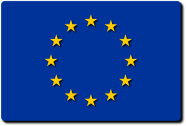 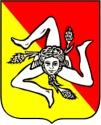 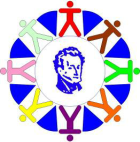 IV ISTITUTO COMPRENSIVO “G. LEOPARDI”Piazza Stella Maris  Rione Minissale  98125 MESSINA  -  Tel./Fax 0903697129Cod.fiscale 80006720835 - Cod.meccanografico MEIC86200BE-mail:  meic86200b@istruzione.it  - meic86200b@pec.istruzione.itRELAZIONE FINALEA.S. 2022/2023Alunno/a ……………………………….Scuola ……………………. 	Plesso …………………		Classe ……………Caratteristiche della classe di inserimento:Alunni presenti in classe nel corrente A.S.:  ……………Alunni disabili (L104/92) …			Alunni DSA (L170/10) …Alunni BES (con PDP) …			          Alunni ripetenti …Alunni stranieri …				          Alunni stranieri neoarrivati …Insegnante di sostegno: ………………………………In possesso del titolo di specializzazione 	   SI: ……	NO: ……Operatore Socio Sanitario: ………………………………Educatore: ………………………………Frequenza dell’alunno/a con orario: 	normale   	ridotto   (specificare n. ore______ )Eventuali modifiche apportate all’orario dell’alunno/a nel corso dell’anno: ………………………………………………………………………………………………………………………………………………………………………………………………………………………………………………………………………………………………………………………………Ore settimanali di sostegno investite sulla classe: ……Ore settimanali di sostegno investite sull’alunno: ……Ore settimanali di sostegno proposte per il prossimo A.S. dal GLO: …….INFORMAZIONI RIGUARDANTI LA DISABILITÀDiagnosi Funzionale redatta da: ……………………………………………………………………………………..in data: ……………………………………………………………………………………………………………………    Verbale del collegio di Accertamento redatto dall’ASL di: ………………………………………………………………………………………………………………………………in data: ……………………………..Diagnosi riportata sul Verbale di Accertamento: ………………………………………………………………………………………………………………………………………………………………………………………………………………………………………………………………Codice ICD-10 o altro: ………………………………………………………………………………………………………………………………………………………………………………………………………………………………………………………………In base a quanto scritto nella Diagnosi Funzionale, nel PDF e secondo la vostra osservazione indicare le aree di maggiore difficoltà.TERAPIE FARMACOLOGICHE……………………………………………………………………………………………………………………………..AUSILI SPECIFICI…………………………………………………………………………………………………………………………….…………………………………………………………………………………………………………………………………………………………………………………………………………………………………………………………………………………………………………………………………………………………………………………………………………………………………………………………………………………………………………………………………………………………………………………………………………………………………………………………………………………………………………………………………………………………………………………………………………………………………………………………………………………RISORSE E FACILITATORI…………………………………………………………………………………………………………………………………………………………………………………………………………………………………………………………………………………………………………………………………………………………………………………………….………………………………………..…FATTORI PERSONALI:INTERESSI, ATTITUDINI, ASPIRAZIONI, POTENZIALITÀ…………………………………………………………………………………………………………………………………………………………………………………………………………………………………………………………………………………………………………………………………………………………………………………………….………………………………………..…BARRIERE E VINCOLI…………………………………………………………………………………………………………………………………………………………………………………………………………………………………………………………………………………………………………………………………………………………………………………………….………………………………………..…COMPORTAMENTI PROBLEMATICI E STRATEGIE PER GESTIRLI………………………………………………………………………………………………………………………………………………………………………………………………………………………………………………………………………………………………………………………………………………………………………………………………………………………………………..…………………………………………….………………………………………………………..…AREA SOCIO-AFFETTIVA RELAZIONALE……………………………………………………………………………………………………………………………………………………………………………………………………………………AREA DELL’AUTONOMIA……………………………………………………………………………………………………………………………………………………………………………………………………………………AREA COGNITIVA-NEUROPSICOLOGICA……………………………………………………………………………………………………………………………………………………………………………………………………………………AREA COMUNICATIVO-LINGUISTICA……………………………………………………………………………………………………………………………………………………………………………………………………………………AREA SENSO-MOTORIA-PERCETTIVA……………………………………………………………………………………………………………………………………………………………………………………………………………………AREA DEGLI APPRENDIMENTI……………………………………………………………………………………………………………………………………………………………………………………………………………………Strumenti programmati e utilizzati e che si vorrebbero utilizzare il prossimo A.S.:………………………………………………………………………………………………………………………………………………………………………………………………………………………………………………………………………………………………………………………………Modalità di verifica e valutazione………………………………………………………………………………………………………………………………………………………………………………………………………………………………………………………………………………………………………………………………………………………………………………………………………………………………………………………………………………………………………………………………………………………………………………………………………………………………………………………………………………………………………………………………………………………………………………………………………………………………………………………………………………………………………………………………………………………………………………………………Docenti del Consiglio di Classe:Insegnante di sostegno           										Coordinatore di classe 											Gli insegnanti												Messina,…………………………………….Genitori dell’alunno/a*											Operatori sanitari															                                      ___						                                                                                           _____________________________________Messina, ……………………………………Educatore/altre figure (specificare)									                                                                                         _______________________________________Messina,…………………………………….*Alla luce delle disposizioni del Codice Civile in materia di filiazione e responsabilità genitoriale, il consenso deve essere condiviso dai genitori. Qualora il consenso in oggetto venga firmata da un solo genitore, visti gli Artt. 316 comma 1 e 337 ter comma 3 del Codice Civile,  si presuppone la condivisione da parte di entrambi i genitori.AreaDifficoltà prevalenteNessunaLieveMediaGraveCognitivaAffettivo-relazionaleComunicazione SensorialeMotorio-PrassicaNeuropsicologicaAutonomiaEventuali note descrittive delle funzioni compromesseNote descrittive delle potenzialità e risorseINTERVENTI RIABILITATIVI ED EDUCATIVI ANNUALIINCONTRI SCUOLA-FAMIGLIA-OPERATORI A.S. CORRENTE E PREVISIONI PER IL PROSSIMO A.S.RISORSE E VINCOLIVERIFICA OBIETTIVI DEL PEI-PDF su ICF-CY A.S. _____________VERIFICA E VALUTAZIONE DELL’ALUNNO/A A.S. _________ E PER IL PROSSIMO A.S.ALTRE ATTIVITÀ SVOLTE A.S.____________IPOTESI DI LAVORO PER L’ANNO PROSSIMO